แบบ P.3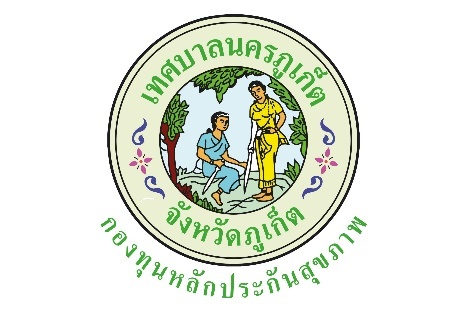 ปีงบประมาณ  2563แบบรายงานผลการดำเนินงาน/โครงการที่ได้รับงบประมาณสนับสนุนจากกองทุนหลักประกันสุขภาพเทศบาลนครภูเก็ตโครงการป้องกัน เฝ้าระวัง โรคติดเชื้อไวรัสโคโรนา 2019 (COVID-19) โรงเรียนอนุบาลเทศบาลนครภูเก็ต ปีงบประมาณ 2563วดป. ที่อนุมัติ 24 มิ.ย. 25631.ตัวชี้วัด1.โรงเรียนอนุบาลเทศบาลนครภูเก็ต ได้ปฏิบัติตามมาตรการป้องกันโรค Covid-19 ของกระทรวงสาธารณสุขถูกต้อง 100 %  2.ร้อยละ80 ของนักเรียนและบุคคลากรทางการศึกษามีความรู้ในการป้องกันโรคติดเชื้อไวรัสโคโรนา 2019 (COVID-19)  3. ร้อยละ 80 ของกลุ่มเป้าหมายมีความพึงพอใจอยู่ในระดับมาก2.กลุ่มเป้าหมาย3. กลุ่มเด็กวัยเรียนและเยาวชน3.ระยะเวลา24 มิ.ย. 2563 - 30 ก.ย. 25634.ผลการดำเนินการ1.มาตรการหลักในการป้องกันการแพร่ระบาดของโรคโควิด-19 ในสถานศึกษาประกอบด้วย- มีมาตรการคัดกรองวัดไข้และอาการเสี่ยงก่อนเข้าสถานศึกษา- สวมหน้ากากผ้าหรือหน้ากากอนามัยตลอดเวลา- จัดจุดล้างมือหรือเจลแอลกอฮอล์อย่างเพียงพอ- จัดระยะห่างระหว่างบุคคลอย่างน้อย 1-2 เมตร- ทำความสะอาดห้องเรียน/พื้นผิวสัมผัสร่วม เปิดหน้าต่างประตู ระบายอากาศ- ไม่จัดกิจกรรมรวมกลุ่มคนจำนวนมาก เหลื่อมเวลา ลดเวลาทำกิจกรรม2.นักเรียน ครู บุคลากร โรงเรียนอนุบาลเทศบาลนครภูเก็ต มีความรู้ในการป้องกันโรคติดเชื้อไวรัสโคโรนา 2019 (Covid-19) ร้อยละ 1003.กลุ่มเป้าหมายโรงเรียนอนุบาลนครภูเก็ต มีความพึงพอใจ คิดเป็นร้อยละ 98.60 อยู่ในระดับความพึงพอใจมากที่สุด5.ผลสัมฤทธิ์ตามวัตถุประสงค์/ตัวชี้วัด บรรลุตามวัตถุประสงค์/ตัวชี้วัดของโครงการ ☐ ไม่บรรลุตามวัตถุประสงค์/ตัวชี้วัดของโครงการ.6.การเบิกจ่ายงบประมาณ7.ปัญหา/อุปสรรคในการดำเนินการไม่มีมีปัญหา/อุปสรรค(ระบุ) อุปกรณ์สำหรับป้องกันไวรัสโคโรนา 2019 (Covid-19) ยังไม่เพียงพอกับจำนวนบุคลากรแนวทางการแก้ไข(ระบุ) เห็นควรจัดซื้อวัสดุ อุปกรณ์ต่างๆ เพิ่มเติมในครั้งต่อไปลงชื่อ…………กาญจนา สงวนนาม……ผู้รายงาน(...นางสาวกาญจนา สงวนนาม...)ตำแหน่ง...ครูคศ.2..............................วันที่/เดือน/พ.ศ...16 มี.ค. 2564.............งบประมาณที่ได้รับอนุมัติ138,400บาทงบประมาณเบิกจ่ายจริง138,400บาทคิดเป็นร้อยละ100งบประมาณเหลือส่งคืนกองทุนฯ-บาทคิดเป็นร้อยละ-